 	         Aanvraag afwijking van de ECTS-afspraken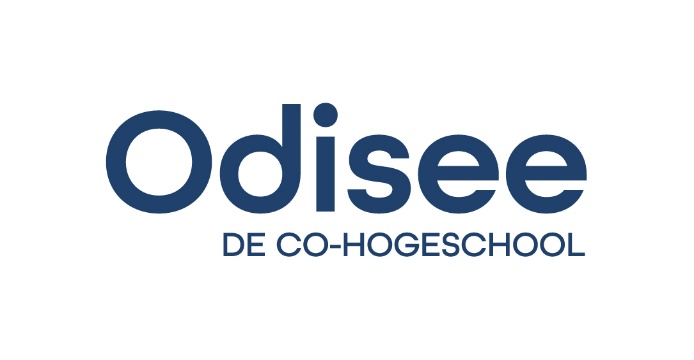 Identificatie student  						 (in te vullen door de student)Identificatie student  						 (in te vullen door de student)Naam en voornaam:Studentnummer        (vermeld op de voorzijde van de studentenkaart)       (vermeld op de voorzijde van de studentenkaart)Ingeschreven in de opleiding:Telefoon waarop vlot bereikbaar:Aanvraag								  (in te vullen door de student)Aanvraag								  (in te vullen door de student)De aanvraag betreft het academiejaar:      De aanvraag betreft het academiejaar:      Voor welk opleidingsonderdeel vraag je een afwijking?
Voor welk opleidingsonderdeel vraag je een afwijking?
Je vraagt een afwijking met betrekking tot (duid aan en specifieer)Je vraagt een afwijking met betrekking tot (duid aan en specifieer)de inhoud van een onderwijsleeractiviteit : het leertraject of de onderwijsmethode: de evaluatiemodaliteit:het studiemateriaal:Datum:      Handtekening (manueel, digitaal, ingescand):      Datum:      Handtekening (manueel, digitaal, ingescand):      Motivatie voor de gevraagde afwijking			(in te vullen door de student)De cluster 						(in te vullen door de docent en trajectbegeleider)Concrete afspraak:Datum:      Naam docent:				Naam verantwoordelijke trajectbegeleiding:	Handtekening (manueel, digitaal, ingescand):      Procedure en verder administratieve afhandelingDe student bezorgt het origineel exemplaar aan de Studentenadministratie van zijn campuseen kopie aan de docenteen kopie aan de verantwoordelijke trajectbegeleiding